PROPOSED AMENDMENTS TO REGULATIONS ON MCAS AND COMPETENCY DETERMINATION, 603 CMR 30.00Presented to the Board of Elementary and Secondary Education for initial review and vote to solicit public comment: November 20, 2018.Period of public comment: through January 11, 2019Final action by the Board of Elementary and Secondary Education anticipated: February 12, 2019.The proposed amendments would establish an interim passing standard for students in the classes of 2023 and 2024 in science and would confer to the Board the authority to determine the subjects that will be tested for science. The proposed amendments would also update outdated language and references in the regulations.Proposed amendments are indicated by underline (new language) or strikethrough (deleted language).  For the complete text of the current regulations, 603 CMR 30.00, see http://www.doe.mass.edu/lawsregs/603cmr30.html?section=all 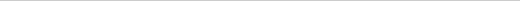 